VI рэспубліканская выстава"АРТ-АКАДЭМІЯ" – ”Сіні. Сугучнасць мар“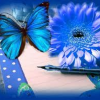 VI рэспубліканская выстава сучаснай візуальнай творчасці студэнтаў устаноў вышэйшай адукацыі ”АРТ-АКАДЭМІЯ“ зноў склікае творчыя ініцыятывы студэнцкай моладзі да ўдзелу ў выставе. Выстава праводзіцца ў мэтах удасканальвання работы па мастацка-эстэтычнаму выхаванню студэнцкай моладзі, захавання беларускіх нацыянальных традыцый, прапаганды сучасных напрамкаў і лепшых узораў мастацкай творчасці, падтрымкі маладзёжных творчых ініцыятыў.Аснова выставы – манахромная экспазіцыя. Тэма-дэвіз VI рэспубліканскай выставы – ”Сіні. Сугучнасць мар“.VІ рэспубліканская выстава праводзіцца ў маі-чэрвені 2013 года па адрасе: г.Мінск, пл. Кастрычніцкая,1, мастацкая галерэя ”Універсітэт культуры“.Рэспубліканская выстава праводзіцца ў намінацыях:”Захаванне беларускіх нацыянальных традыцый“;”Арыгінальнае раскрыццё тэмы“;”Канцэптуальнасць і творчае рашэнне“;”Дызайн і крэатыўная ідэя“;”Цэласнасць і змястоўнасць вобраза“;”Інавацыйная тэхніка выканання“;”Творчая індывідуальнасць“.Да ўдзелу ў рэспубліканскай выставе прымаюцца работы калектыўнага і індывідуальнага выканання, якія выраблены ў розных відах і тэхніках выяўленчай і дэкаратыўна-прыкладной творчасці: жывапіс, графіка, скульптура, кераміка, мастацкая апрацоўка дрэва, роспіс па шкле, вырабы са скуры, роспіс па тканіне, бацік, бісерапляценне, мастацкая вышыўка, габелен, ткацтва, калекцыі мадэляў адзення, папяровая пластыка; напрамках сучаснай дыгітальнай творчасці: камп’ютэрны дызайн, фота- і відэаарт.Конкурсныя работы прымаюцца да20красавіка па адрасу: вул.Савецкая, 104, 
каб.4-10, корпус 4, тэл. 60-73-90.